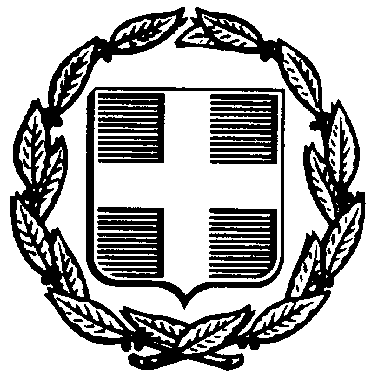 ΕΛΛΗΝΙΚΗ ΔΗΜΟΚΡΑΤΙΑ                                               ΗΜΕΡ.: 05/10/2021ΠΑΓΚΟΣΜΙΟ ΠΟΛΙΤΙΣΤΙΚΟ                                             ΑΡ.ΠΡΩΤ.: 626ΙΔΡΥΜΑ ΕΛΛΗΝΙΣΜΟΥ ΤΗΣ                                             ΔΙΑΣΠΟΡΑΣ  ΔΗΜΟΥ  	N.ΦΙΛΑΔΕΛΦΕΙΑΣ-N.ΧΑΛΚΗΔΟΝAΣ ΑΤΤΙΚΗΣ               "ΑΝΔΡΕΑΣ ΠΑΠΑΝΔΡΕΟΥ"	ΑΝΑΡΤΗΤEA ΣΤΟ ΠΡΟΓΡΑΜΜΑ «ΔΙΑΥΓΕΙΑ» ΚΑΙ ΣΤΗΝ «ΕΦΗΜΕΡΙΔΑ ΤΗΣ ΥΠΗΡΕΣΙΑΣ» ΣΤΗΝ ΙΣΤΟΣΕΛΙΔΑ ΤΟΥ ΠΠΙΕΔΑΡ. ΠΡΑΚΤΙΚΟΥ:  10/2021	                                     ΑΡ. ΑΠΟΦΑΣΗΣ:  29/2021                                                      ΘΕΜΑ: «Χαρακτηρισμός χώρων ΠΠΙΕΔ ως αμιγείς - μικτοί»                                                        Σήμερα στις 01/10/2021 ημέρα Παρασκευή και ώρα 09.00, συνήλθε το  Διοικητικό Συμβούλιο του Π.Π.Ι.Ε.Δ. Δήμου Ν.Φ.–Ν.X. σε τακτική συνεδρίαση ύστερα από την υπ΄ αριθμ. πρωτ. 597/2021 πρόσκληση του κ. Προέδρου που δόθηκε σε όλα τα μέλη σύμφωνα με το άρθρο 67 του Ν. 3852/10, για λήψη απόφασης στα παρακάτω θέματα της ημερησίας διάταξης.	Επίσης, έχοντας υπόψη τα άρθ. 234 & 240 του Ν. 3463/06 και το άρθ. 67, παρ. 5 του Ν. 3852/10, όπως συμπληρώθηκε με το άρθ. 184, παρ. 1 του Ν. 4635/19, η συνεδρίαση του Δ.Σ. του ΠΠΙΕΔ πραγματοποιήθηκε δια περιφοράς.	Διαπιστώθηκε η νόμιμη απαρτία, καθώς παρευρέθησαν επτά από τα έντεκα μέλη. (Το Δ.Σ. είναι ενδεκαμελές συμπεριλαμβανομένου ενός εκπροσώπου των εργαζομένων του Ιδρύματος). Τα πρακτικά κατέγραψε η πρακτικογράφος του Δ.Σ., Λευκοθέα Στεργίου, κλάδου ΠΕ Διοικητικού, βαθμού Α'.ΘΕΜΑ 2οΟ Αντιπρόεδρος του Δ.Σ. αναφερόμενος στο 2ο θέμα της ημερήσιας διάταξης, ενημέρωσε τα μέλη του Δ.Σ. ότι κρίνεται απαραίτητη, βάσει της ισχύουσας νομοθεσίας (ΦΕΚ 4206/12-9-21), η λήψη απόφασης για τον διαχωρισμό των κλειστών χώρων του Ιδρύματος σε αμιγείς (μόνο για εμβολιασμένους/νοσήσαντες) ή μικτούς (rapid test – ανεμβολίαστοι, κ.λπ.). Σχετική εισήγηση του Δημάρχου είναι οι χώροι του Ιδρύματος να χαρακτηριστούν ως μικτοί.Μετά το τέλος της εισήγησης και της διαλογικής συζήτησης που ακολούθησε, ο κ. Αντιπρόεδρος κάλεσε το Δ.Σ. να αποφασίσει σχετικά.Υπέρ μικτών χώρων του ΠΠΙΕΔ ψήφισαν τα μέλη:Χ. ΚοπελούσοςΚ. ΜπίγαληςΕ. ΖαλμάΕ. ΠαπαλουκάΑ. ΚαραγεώργουΥπέρ αμιγών χώρων του ΠΠΙΕΔ ψήφισαν τα μέλη:Ι. ΑντωνόπουλοςΠ. ΓρετζελιάςΜετά το πέρας της διαδικασίας το ΔΣ ΑΠΟΦΑΣΙΖΕΙ ΚΑΤΑ ΠΛΕΙΟΨΗΦΙΑ (5 υπέρ μικτών χώρων & 2 υπέρ αμιγών χώρων)Ψηφίζει υπέρ του χαρακτηρισμού των κλειστών χώρων του ΠΠΙΕΔ, ως μικτών, βάσει της ισχύουσας νομοθεσίας (ΦΕΚ 4206/12-9-21).Υπέρ μικτών χώρων του ΠΠΙΕΔ ψήφισαν τα μέλη:Χ. ΚοπελούσοςΚ. ΜπίγαληςΕ. ΖαλμάΕ. ΠαπαλουκάΑ. ΚαραγεώργουΥπέρ αμιγών χώρων του ΠΠΙΕΔ ψήφισαν τα μέλη:Ι. ΑντωνόπουλοςΠ. ΓρετζελιάςΗ απόφαση αυτή πήρε α/α 29/2021.Αφού αναγνώσθηκε το πρακτικό αυτό, υπογράφεται ως ακολούθως.       Ο ΑΝΤΙΠΡΟΕΔΡΟΣ  ΤΟΥ Π.Π.Ι.Ε.Δ.                                                 ΤΑ ΜΕΛΗ              "ΑΝΔΡΕΑΣ ΠΑΠΑΝΔΡΕΟΥ"                ΧΡΗΣΤΟΣ ΚΟΠΕΛΟΥΣΟΣΠΑΡΟΝΤΕΣΑΠΟΝΤΕΣΧΡΗΣΤΟΣ ΚΟΠΕΛΟΥΣΟΣΙΩΑΝΝΗΣ ΒΟΥΡΟΣΚΩΝΣΤΑΝΤΙΝΟΣ ΜΠΙΓΑΛΗΣΠΑΡΑΣΚΕΥΗ ΑΓΑΠΗΤΟΥΕΙΡΗΝΗ ΖΑΛΜΑΛΥΔΙΑ ΒΕΝΤΗΡΗΙΩΑΝΝΗΣ ΑΝΤΩΝΟΠΟΥΛΟΣΜΑΡΙΑ ΕΛΕΝΗ ΚΑΡΑΚΟΥΛΗΠΑΝΤΕΛΗΣ ΓΡΕΤΖΕΛΙΑΣΕΥΤΥΧΙΑ ΠΑΠΑΛΟΥΚΑΑΙΚΑΤΕΡΙΝΗ ΚΑΡΑΓΕΩΡΓΟΥ